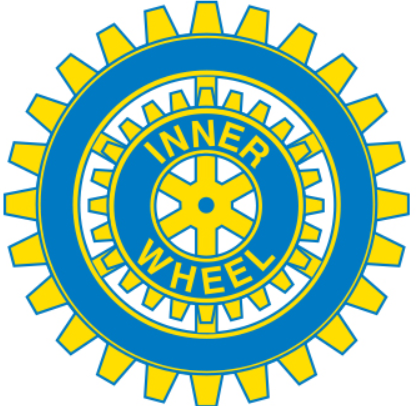 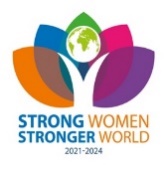 Jönköping Huskvarna Inner WheelklubbDistrikt 238				Verksamhetsår 2022-2023				Månadsbrev 4Klubbpresident Kristina AnderssonSekreterare Anne-Sofie LundströmVälkommen till månadsmöte!Årets motto 2022-2023 ”Work wonders”Tid och plats		Måndagen den 24 oktober 2022 klockan 17.30 (Observera tiden!) på Ester kök och bar, ingång Borgmästargränd 20, Jönköping. Kostnad		165 kronor för varmrätt, kaffe och kaka.Anmälan		Senast torsdag 20 oktober till Eva Stener, telefon 070-872 94 97. Gäster är välkomna!Program	”Att resa ett stenkast bort.” Trädgårdsmästare Gabriel Nuay kommer att berätta om växter i rum, utomhus och inomhus - alltså sådant som kan finnas bara ett stenkast bort.Klubbärenden	-Kom ihåg att snarast betala medlemsavgiften för 2022 – 2023 till bankgiro 5295-6257!!	-Tilläggsval av delegat och suppleant till distriktsmöten.	-Ny IW-broschyr har kommit och är beställd.Andra klubbars program	Jönköping Bankeryd IWC träffas den 16/11 klockan 13 för lunch i Slottsvillan i Huskvarna.Nästa styrelsemöte		Nästa styrelsemöte 15 november hos Anne-Sofie Lundström.Med varma IW-hälsningar!Anne-Sofie LundströmSekreterare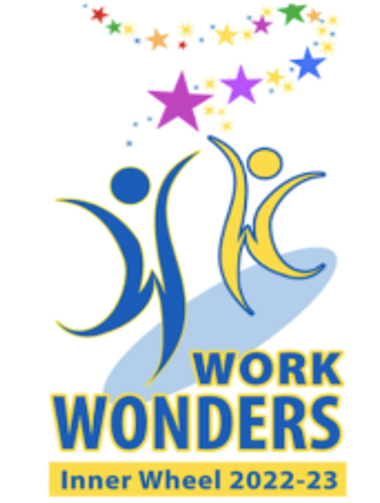 